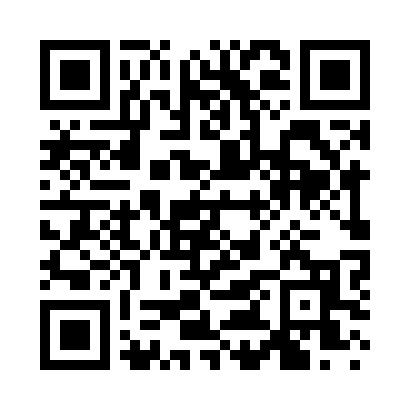 Prayer times for North Sanford, New York, USAMon 1 Jul 2024 - Wed 31 Jul 2024High Latitude Method: Angle Based RulePrayer Calculation Method: Islamic Society of North AmericaAsar Calculation Method: ShafiPrayer times provided by https://www.salahtimes.comDateDayFajrSunriseDhuhrAsrMaghribIsha1Mon3:465:301:065:098:4210:252Tue3:475:301:065:098:4110:253Wed3:485:311:065:098:4110:244Thu3:495:321:065:098:4110:245Fri3:505:321:075:098:4110:236Sat3:505:331:075:098:4010:237Sun3:515:331:075:098:4010:228Mon3:525:341:075:098:4010:219Tue3:535:351:075:098:3910:2010Wed3:555:361:075:098:3910:2011Thu3:565:361:075:098:3810:1912Fri3:575:371:085:098:3810:1813Sat3:585:381:085:098:3710:1714Sun3:595:391:085:098:3610:1615Mon4:005:401:085:098:3610:1516Tue4:025:401:085:098:3510:1417Wed4:035:411:085:098:3410:1318Thu4:045:421:085:098:3410:1119Fri4:055:431:085:088:3310:1020Sat4:075:441:085:088:3210:0921Sun4:085:451:085:088:3110:0822Mon4:095:461:085:088:3010:0623Tue4:115:471:085:088:3010:0524Wed4:125:481:085:078:2910:0425Thu4:145:491:085:078:2810:0226Fri4:155:501:085:078:2710:0127Sat4:165:511:085:078:2610:0028Sun4:185:521:085:068:259:5829Mon4:195:521:085:068:249:5730Tue4:215:531:085:058:229:5531Wed4:225:541:085:058:219:53